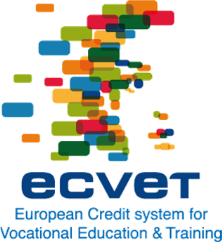 Mobility Units for technicians in health and social careThese units were drafted by a working group within the LDV network project EREIVET with 16 participants from 8 countries. They describe the following activities:
Health care:
Basic care and hygienicBasic nursingInteraction and communication with client/ citizen/ family and relativesTeamworkAdministrative and documental tasksDevice and implement activities Planning and managementSocial care:Practical elementary hygienic and housekeeping workBasic Pedagogical understandingInteraction and communication with client/citizen/family and relatives TeamworkDevice and implement activities Planning and managementDescriptionThe following micro units can be used within cross-border learning mobilities of IVT to ensure the compliance with ECVET principles. According to the duration of the work placement one or more micro units can be chosen.For the EREIVET network:
Annette Kay (Leader of work package 4): anka@sosusj.dk
Barbara Paulmann (coordinator): Barbara.Paulmann@mk.niedersachsen.deName of Unit 1:Practical elementary hygienic and housekeeping work Practical elementary hygienic and housekeeping work Practical elementary hygienic and housekeeping work Reference to the qualification:Social care Social care Social care Area of work tasks:  Working in the client’s home or an institution in respect of the client’s way of living. Working accordingly to hygienic principles and standards in the placement. Work, taking into account own posture and include using assistive. Work with documentation. Guiding the client to eat healthy food.Area of work tasks:  Working in the client’s home or an institution in respect of the client’s way of living. Working accordingly to hygienic principles and standards in the placement. Work, taking into account own posture and include using assistive. Work with documentation. Guiding the client to eat healthy food.Area of work tasks:  Working in the client’s home or an institution in respect of the client’s way of living. Working accordingly to hygienic principles and standards in the placement. Work, taking into account own posture and include using assistive. Work with documentation. Guiding the client to eat healthy food.EQF-level: 4DQR-level: 4Description of  the Unit: Help the client with basic care, dressing and undressing and with mobilizing. Use the proper work clothes and protective clothing. Establish a trustful relationship to the client. Guiding and helping the client with cleaning. Prepare healthy food.Description of  the Unit: Help the client with basic care, dressing and undressing and with mobilizing. Use the proper work clothes and protective clothing. Establish a trustful relationship to the client. Guiding and helping the client with cleaning. Prepare healthy food.Description of  the Unit: Help the client with basic care, dressing and undressing and with mobilizing. Use the proper work clothes and protective clothing. Establish a trustful relationship to the client. Guiding and helping the client with cleaning. Prepare healthy food.Description of  the Unit: Help the client with basic care, dressing and undressing and with mobilizing. Use the proper work clothes and protective clothing. Establish a trustful relationship to the client. Guiding and helping the client with cleaning. Prepare healthy food.Description of  the Unit: Help the client with basic care, dressing and undressing and with mobilizing. Use the proper work clothes and protective clothing. Establish a trustful relationship to the client. Guiding and helping the client with cleaning. Prepare healthy food.KnowledgeKnowledgeSkillsCompetenceCompetenceThe learner has knowledge about:Developmental psychology.Hygienic principles.Institutional standards.Back-friendly work techniques including the use of resource.Documentation of the carried out routines.Evaluate the urgency of a situation, react accordinglyHealthy foodThe learner has knowledge about:Developmental psychology.Hygienic principles.Institutional standards.Back-friendly work techniques including the use of resource.Documentation of the carried out routines.Evaluate the urgency of a situation, react accordinglyHealthy foodThe learner is able to:Perform basic daily care e.x.Oral and dental care.Dressing and undressing.Seat or help mobilize the client for rest, moves or activities.Prepare healthy foodClean The learner understands:How to make relation to the client and how to communicate respectfully. The use of work clothing and protective clothingHygienic hand disinfection.The sensible use of protective gloves.How to be hygienic when preparing food and cleaning The learner understands:How to make relation to the client and how to communicate respectfully. The use of work clothing and protective clothingHygienic hand disinfection.The sensible use of protective gloves.How to be hygienic when preparing food and cleaning Social competences/Personal competencesWork by protocolPatienceAbility to listenRespectful attitudeQuality of work performedAdaptability capacityTaking initiativesSocial competences/Personal competencesWork by protocolPatienceAbility to listenRespectful attitudeQuality of work performedAdaptability capacityTaking initiativesSocial competences/Personal competencesWork by protocolPatienceAbility to listenRespectful attitudeQuality of work performedAdaptability capacityTaking initiativesSocial competences/Personal competencesWork by protocolPatienceAbility to listenRespectful attitudeQuality of work performedAdaptability capacityTaking initiativesSocial competences/Personal competencesWork by protocolPatienceAbility to listenRespectful attitudeQuality of work performedAdaptability capacityTaking initiativesName of Unit 2:Basic Pedagogical understanding Basic Pedagogical understanding Basic Pedagogical understanding Reference to the qualification:Social care Social care Social care Area of work tasks:  Working with children and grownups with special needs in institutions or in their own homes. Support the development of the child or grownup, using various pedagogical methods. Organize and evaluate activities.Area of work tasks:  Working with children and grownups with special needs in institutions or in their own homes. Support the development of the child or grownup, using various pedagogical methods. Organize and evaluate activities.Area of work tasks:  Working with children and grownups with special needs in institutions or in their own homes. Support the development of the child or grownup, using various pedagogical methods. Organize and evaluate activities.EQF-level: 4DQR-level: 4Description of  the Unit: Work with coaching a child or a grownup using the resources in the child/grownup.  Plan an activity based on a pedagogic or educational goal for a child or group of children, and evaluate afterwards.Description of  the Unit: Work with coaching a child or a grownup using the resources in the child/grownup.  Plan an activity based on a pedagogic or educational goal for a child or group of children, and evaluate afterwards.Description of  the Unit: Work with coaching a child or a grownup using the resources in the child/grownup.  Plan an activity based on a pedagogic or educational goal for a child or group of children, and evaluate afterwards.Description of  the Unit: Work with coaching a child or a grownup using the resources in the child/grownup.  Plan an activity based on a pedagogic or educational goal for a child or group of children, and evaluate afterwards.Description of  the Unit: Work with coaching a child or a grownup using the resources in the child/grownup.  Plan an activity based on a pedagogic or educational goal for a child or group of children, and evaluate afterwards.KnowledgeKnowledgeSkillsCompetenceCompetenceThe learner has knowledge about:Developmental psychologyEducation and coachingLearning abilitiesHandicaps Pedagogical methodsPedagogical policy of the institutionGames, creativity, drama etc.The learner has knowledge about:Developmental psychologyEducation and coachingLearning abilitiesHandicaps Pedagogical methodsPedagogical policy of the institutionGames, creativity, drama etc.The learner is able to:Lead a groupAdapt to the needs of the clientsOrganize activitiesThe learner understands: That pedagogical goals are the main object of the work Evaluation of the workPlanning of the workThe learner understands: That pedagogical goals are the main object of the work Evaluation of the workPlanning of the workSocial competences/Personal competencesFlexibility Respectful attitudeCarefulnessSocial competences/Personal competencesFlexibility Respectful attitudeCarefulnessSocial competences/Personal competencesFlexibility Respectful attitudeCarefulnessSocial competences/Personal competencesFlexibility Respectful attitudeCarefulnessSocial competences/Personal competencesFlexibility Respectful attitudeCarefulnessName of Unit 3:Interaction and communication with client/citizen/family and relatives Interaction and communication with client/citizen/family and relatives Interaction and communication with client/citizen/family and relatives Reference to the qualification:Social care Social care Social care Area of work tasks:  Working with creating a good situation of dialogue with the client and the client’s´ family. Working with analyzing the client´s needs and understand the various characteristics of the clients. Working with different communication tools. Working with documentation.Area of work tasks:  Working with creating a good situation of dialogue with the client and the client’s´ family. Working with analyzing the client´s needs and understand the various characteristics of the clients. Working with different communication tools. Working with documentation.Area of work tasks:  Working with creating a good situation of dialogue with the client and the client’s´ family. Working with analyzing the client´s needs and understand the various characteristics of the clients. Working with different communication tools. Working with documentation.EQF-level: 4DQR-level: 4Description of  the Unit:Work with analyzing a client and suggest an appropriate way to communicate with the client. Work within the rules of the placements ethics, taking into account the professional secrecy. Plan and conduct a dialog with a client and the client’s family, using appropriate communication tools, and document information from the dialog. Be aware of the possibilities of guiding the client to other professionals, and use these when necessary.  Description of  the Unit:Work with analyzing a client and suggest an appropriate way to communicate with the client. Work within the rules of the placements ethics, taking into account the professional secrecy. Plan and conduct a dialog with a client and the client’s family, using appropriate communication tools, and document information from the dialog. Be aware of the possibilities of guiding the client to other professionals, and use these when necessary.  Description of  the Unit:Work with analyzing a client and suggest an appropriate way to communicate with the client. Work within the rules of the placements ethics, taking into account the professional secrecy. Plan and conduct a dialog with a client and the client’s family, using appropriate communication tools, and document information from the dialog. Be aware of the possibilities of guiding the client to other professionals, and use these when necessary.  Description of  the Unit:Work with analyzing a client and suggest an appropriate way to communicate with the client. Work within the rules of the placements ethics, taking into account the professional secrecy. Plan and conduct a dialog with a client and the client’s family, using appropriate communication tools, and document information from the dialog. Be aware of the possibilities of guiding the client to other professionals, and use these when necessary.  Description of  the Unit:Work with analyzing a client and suggest an appropriate way to communicate with the client. Work within the rules of the placements ethics, taking into account the professional secrecy. Plan and conduct a dialog with a client and the client’s family, using appropriate communication tools, and document information from the dialog. Be aware of the possibilities of guiding the client to other professionals, and use these when necessary.  KnowledgeKnowledgeSkillsCompetenceCompetenceThe learner has knowledge about:The different forms of communicationThe factors which influence the communicationThe way situations can be fit for a difficult communicationThe professional secret and discretion The aids and tools necessary to communicate respect for the rules of business ethicscharacteristics of the various clientsThe learner has knowledge about:The different forms of communicationThe factors which influence the communicationThe way situations can be fit for a difficult communicationThe professional secret and discretion The aids and tools necessary to communicate respect for the rules of business ethicscharacteristics of the various clientsThe learner is able to:Create a situation of exchange, favoring dialogue, the will of the client and the co-operation of their family and relativesAnalyze the client’s needs and adjust to themGuide the client to professionals, departments or partners as requiredgather, select, and organize informationobserve choose and use correct communication tools.draw up, write and communicate work related documents.The learner understands:How he can collect the families’ and client’s needsHow he can formulate answers or  suggest solutions add a value to work related documents.transmit necessary information to ensure that documents are followed up onThe learner understands:How he can collect the families’ and client’s needsHow he can formulate answers or  suggest solutions add a value to work related documents.transmit necessary information to ensure that documents are followed up onSocial competences/Personal competencesAbility to use a suitable languagequality of the listening, of the expression, of questioningpatiencetake care, carefulnessempathyadaptability capacitytaking initiativesanalytical skills to a conflictrespectful attitudeSocial competences/Personal competencesAbility to use a suitable languagequality of the listening, of the expression, of questioningpatiencetake care, carefulnessempathyadaptability capacitytaking initiativesanalytical skills to a conflictrespectful attitudeSocial competences/Personal competencesAbility to use a suitable languagequality of the listening, of the expression, of questioningpatiencetake care, carefulnessempathyadaptability capacitytaking initiativesanalytical skills to a conflictrespectful attitudeSocial competences/Personal competencesAbility to use a suitable languagequality of the listening, of the expression, of questioningpatiencetake care, carefulnessempathyadaptability capacitytaking initiativesanalytical skills to a conflictrespectful attitudeSocial competences/Personal competencesAbility to use a suitable languagequality of the listening, of the expression, of questioningpatiencetake care, carefulnessempathyadaptability capacitytaking initiativesanalytical skills to a conflictrespectful attitudeName of Unit 4:TeamworkTeamworkTeamworkReference to the qualification:Social care Social care Social care Area of work tasks:  Working to get an overview of the team and to take responsibility in the team.  Working within the laws and organization in the host country. Working with taking initiatives and share knowledge and information in the team.  Develop capability to reflect upon practice and suggest new ways.Area of work tasks:  Working to get an overview of the team and to take responsibility in the team.  Working within the laws and organization in the host country. Working with taking initiatives and share knowledge and information in the team.  Develop capability to reflect upon practice and suggest new ways.Area of work tasks:  Working to get an overview of the team and to take responsibility in the team.  Working within the laws and organization in the host country. Working with taking initiatives and share knowledge and information in the team.  Develop capability to reflect upon practice and suggest new ways.EQF-level: 4DQR-level: 4Description of  the Unit: Work with planning her or his working day, using the placements timetable. Work with planning the teams work activities and participate in evaluation of the team members. Develop a professional positioning, and take initiative to reflect upon practice in the team.Description of  the Unit: Work with planning her or his working day, using the placements timetable. Work with planning the teams work activities and participate in evaluation of the team members. Develop a professional positioning, and take initiative to reflect upon practice in the team.Description of  the Unit: Work with planning her or his working day, using the placements timetable. Work with planning the teams work activities and participate in evaluation of the team members. Develop a professional positioning, and take initiative to reflect upon practice in the team.Description of  the Unit: Work with planning her or his working day, using the placements timetable. Work with planning the teams work activities and participate in evaluation of the team members. Develop a professional positioning, and take initiative to reflect upon practice in the team.Description of  the Unit: Work with planning her or his working day, using the placements timetable. Work with planning the teams work activities and participate in evaluation of the team members. Develop a professional positioning, and take initiative to reflect upon practice in the team.KnowledgeKnowledgeSkillsCompetenceCompetenceThe learner has knowledge aboutstatus and skills of team members and their limitswork legislationimportance of teamwork how the work field is organized in the host country different work timetableThe learner has knowledge aboutstatus and skills of team members and their limitswork legislationimportance of teamwork how the work field is organized in the host country different work timetable The learner is able toshare information with the teamplan one’s own work activitiesestablish the work timetable and the team members’ work activities.participate in team members’ evaluation.be aware of his responsibility within a teamhave a critical mindtake initiativeThe learner understandshow to join a cross departmental work teamhis/her limits in his/her workthe value of the lawThe learner understandshow to join a cross departmental work teamhis/her limits in his/her workthe value of the lawSocial competences/Personal competences-flexibility -be punctual-respect of ethics rules-analytical skills to a conflict-respectful attitude-get a team spiritSocial competences/Personal competences-flexibility -be punctual-respect of ethics rules-analytical skills to a conflict-respectful attitude-get a team spiritSocial competences/Personal competences-flexibility -be punctual-respect of ethics rules-analytical skills to a conflict-respectful attitude-get a team spiritSocial competences/Personal competences-flexibility -be punctual-respect of ethics rules-analytical skills to a conflict-respectful attitude-get a team spiritSocial competences/Personal competences-flexibility -be punctual-respect of ethics rules-analytical skills to a conflict-respectful attitude-get a team spiritName of Unit 5:Administrative and documental tasks Administrative and documental tasks Administrative and documental tasks Reference to the qualification:Social careSocial careSocial careArea of work tasks:  Working with the documents, used in that particular country or at that particular placement, both in procedures and clients files. Working with quality checks and professional secrecy. Area of work tasks:  Working with the documents, used in that particular country or at that particular placement, both in procedures and clients files. Working with quality checks and professional secrecy. Area of work tasks:  Working with the documents, used in that particular country or at that particular placement, both in procedures and clients files. Working with quality checks and professional secrecy. EQF-level: 4DQR-level: 4DQR-level: 4Description of the Unit: The learner works with her / his overview of different documents and the use of these, and develops understanding of the importance of documentation. Description of the Unit: The learner works with her / his overview of different documents and the use of these, and develops understanding of the importance of documentation. Description of the Unit: The learner works with her / his overview of different documents and the use of these, and develops understanding of the importance of documentation. Description of the Unit: The learner works with her / his overview of different documents and the use of these, and develops understanding of the importance of documentation. Description of the Unit: The learner works with her / his overview of different documents and the use of these, and develops understanding of the importance of documentation. Description of the Unit: The learner works with her / his overview of different documents and the use of these, and develops understanding of the importance of documentation. KnowledgeKnowledgeSkillsCompetenceCompetenceCompetenceThe learner has knowledge aboutknow which staff are in charge of quality checks and quality managementdocuments and standardsprocedure of ordersinventory turnoverclient’s fileThe learner has knowledge aboutknow which staff are in charge of quality checks and quality managementdocuments and standardsprocedure of ordersinventory turnoverclient’s fileThe learner is able tofile documentskeep professional secretsevaluate product and material needsThe learner understandsthe difference in administrative work between countriesthat it is important to have documentsThe learner understandsthe difference in administrative work between countriesthat it is important to have documentsThe learner understandsthe difference in administrative work between countriesthat it is important to have documentsSocial competences/Personal competenceswork by protocolaccuracyrespect of ethics rulesrespectful attitudeSocial competences/Personal competenceswork by protocolaccuracyrespect of ethics rulesrespectful attitude Name of Unit 6:Device and implement activities Device and implement activities Device and implement activities Reference to the qualification:Social careSocial careSocial careArea of work tasks:  Working with development of children and clients, even clients with handicaps or diseases. Working with planning, leading and evaluation of activities for children and clients with or without handicaps or diseases. Working to motivate the child/client to participate in activities.Area of work tasks:  Working with development of children and clients, even clients with handicaps or diseases. Working with planning, leading and evaluation of activities for children and clients with or without handicaps or diseases. Working to motivate the child/client to participate in activities.Area of work tasks:  Working with development of children and clients, even clients with handicaps or diseases. Working with planning, leading and evaluation of activities for children and clients with or without handicaps or diseases. Working to motivate the child/client to participate in activities.EQF-level: 4DQR-level: 4DQR-level: 4Description of the Unit: The learner works to assess the child’s natural development and deviations from this; and with planning an activity, based on the child/client. The learner evaluates the activity afterwards.Description of the Unit: The learner works to assess the child’s natural development and deviations from this; and with planning an activity, based on the child/client. The learner evaluates the activity afterwards.Description of the Unit: The learner works to assess the child’s natural development and deviations from this; and with planning an activity, based on the child/client. The learner evaluates the activity afterwards.Description of the Unit: The learner works to assess the child’s natural development and deviations from this; and with planning an activity, based on the child/client. The learner evaluates the activity afterwards.Description of the Unit: The learner works to assess the child’s natural development and deviations from this; and with planning an activity, based on the child/client. The learner evaluates the activity afterwards.Description of the Unit: The learner works to assess the child’s natural development and deviations from this; and with planning an activity, based on the child/client. The learner evaluates the activity afterwards.KnowledgeKnowledgeSkillsCompetenceCompetenceCompetenceThe learner has knowledge aboutthe development of people handicaps and diseasesquality of lifewhat activities are possiblethe goals you can reach with activitiesplanning and evaluation of activitiesThe learner has knowledge aboutthe development of people handicaps and diseasesquality of lifewhat activities are possiblethe goals you can reach with activitiesplanning and evaluation of activitiesThe learner is able toorganize, lead and evaluate activitiesadapt the activities to the clientsThe learner understandsthe importance of different activitiesshow initiativethe goals you can reach with an activity have value to different clientsThe learner understandsthe importance of different activitiesshow initiativethe goals you can reach with an activity have value to different clientsThe learner understandsthe importance of different activitiesshow initiativethe goals you can reach with an activity have value to different clientsSocial competences/Personal competencesenthusiasmempathypatiencecreativityleadershipSocial competences/Personal competencesenthusiasmempathypatiencecreativityleadershipSocial competences/Personal competencesenthusiasmempathypatiencecreativityleadershipSocial competences/Personal competencesenthusiasmempathypatiencecreativityleadershipSocial competences/Personal competencesenthusiasmempathypatiencecreativityleadershipSocial competences/Personal competencesenthusiasmempathypatiencecreativityleadershipName of Unit 7:Planning and managementPlanning and managementPlanning and managementReference to the qualification:Social careSocial careSocial careArea of work tasks:  Working with organization, planning and management.Area of work tasks:  Working with organization, planning and management.Area of work tasks:  Working with organization, planning and management.EQF-level: 4DQR-level: 4DQR-level: 4Description of the Unit: The learner works to get an overview and understanding  of the placement and organization and how to communicate inside the organization. The learner works with planning and managing her/his own daily work and with her/his professional position. Description of the Unit: The learner works to get an overview and understanding  of the placement and organization and how to communicate inside the organization. The learner works with planning and managing her/his own daily work and with her/his professional position. Description of the Unit: The learner works to get an overview and understanding  of the placement and organization and how to communicate inside the organization. The learner works with planning and managing her/his own daily work and with her/his professional position. Description of the Unit: The learner works to get an overview and understanding  of the placement and organization and how to communicate inside the organization. The learner works with planning and managing her/his own daily work and with her/his professional position. Description of the Unit: The learner works to get an overview and understanding  of the placement and organization and how to communicate inside the organization. The learner works with planning and managing her/his own daily work and with her/his professional position. Description of the Unit: The learner works to get an overview and understanding  of the placement and organization and how to communicate inside the organization. The learner works with planning and managing her/his own daily work and with her/his professional position. KnowledgeKnowledgeSkillsCompetenceCompetenceCompetenceThe learner has knowledge aboutwork by the basic planning of the organizationmanage your own workthe interest for the team communication rulesprofessional positioningThe learner has knowledge aboutwork by the basic planning of the organizationmanage your own workthe interest for the team communication rulesprofessional positioningThe learner is able toplan one’s own work activitiesaccept another point of viewThe learner understandsthe importance of planningThe learner understandsthe importance of planningThe learner understandsthe importance of planningSocial competences/Personal competencesquality of the listening, of the expression, of questioningpatienceadaptability capacitytaking initiativesbe punctualteam spiritrespect of ethics rulesanalytical skills to an emergency or conflictrespectful attitudereliabilityanticipateSocial competences/Personal competencesquality of the listening, of the expression, of questioningpatienceadaptability capacitytaking initiativesbe punctualteam spiritrespect of ethics rulesanalytical skills to an emergency or conflictrespectful attitudereliabilityanticipateSocial competences/Personal competencesquality of the listening, of the expression, of questioningpatienceadaptability capacitytaking initiativesbe punctualteam spiritrespect of ethics rulesanalytical skills to an emergency or conflictrespectful attitudereliabilityanticipateSocial competences/Personal competencesquality of the listening, of the expression, of questioningpatienceadaptability capacitytaking initiativesbe punctualteam spiritrespect of ethics rulesanalytical skills to an emergency or conflictrespectful attitudereliabilityanticipateSocial competences/Personal competencesquality of the listening, of the expression, of questioningpatienceadaptability capacitytaking initiativesbe punctualteam spiritrespect of ethics rulesanalytical skills to an emergency or conflictrespectful attitudereliabilityanticipateSocial competences/Personal competencesquality of the listening, of the expression, of questioningpatienceadaptability capacitytaking initiativesbe punctualteam spiritrespect of ethics rulesanalytical skills to an emergency or conflictrespectful attitudereliabilityanticipateAdditional information: The 7 units refer to the learning field for Social care assistants or a similar education in the participating countries.Developed by: working group EREIVET network